Nom : MendelivNom complet : Dmitri Ivanovich MendeleevNationaliter : RusseDécouverte : Tableau périodique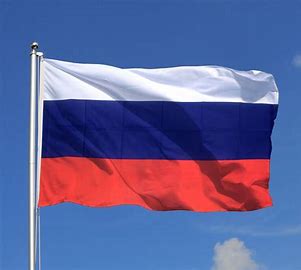 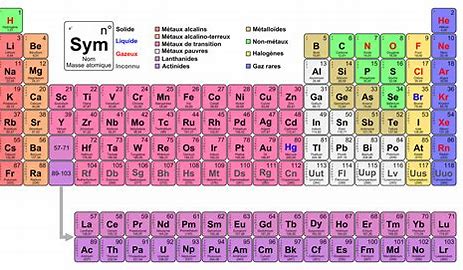 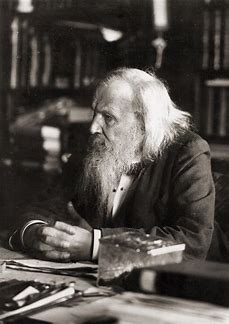 